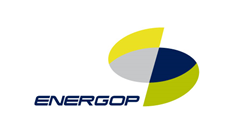 Spoločnosť ENERGOP, ktorá vo svojom odvetví pôsobí už takmer polstoročie, ponúka svojim klientom dôkladné znalosti, profesionalitu a rozsiahle skúsenosti v oblasti prefabrikácie potrubí a ich komponentov. Hlavnými odberateľmi spoločnosti sú obchodní partneri zo sektora offshore, ​​energetického, petrochemického a chemického priemyslu, priemyselného stavebníctva, ako aj z ďalších sektorov hospodárstva.  Spoločnosť ENERGOP má sídlo na kraji mesta Sochaczew, 50 km od Varšavy a 20 km od diaľnice A2.ENERGOP Sp. z o. o. je štátny podnik, vlastnícky dohľad nad spoločnosťou vykonáva Agencja Rozwoju Przemysłu S.A. so sídlom vo Varšave.Hľadáme ľudí na prácu v pozíciách: zvárač a montér potrubia.Ponúkame zamestnanie na základe pracovnej zmluvy, ubytovanie v blízkosti pracoviska (prístup mestskou dopravou), v prípade práce nadčas  bude poskytnutá strava.Mzda: zvárač: 50-60 PLN hrubá mzda/1 hodina (podľa kvalifikácie)Požiadavky: podľa prílohy.Mzda: montér potrubia: do 40 PLN hrubá mzda/ 1 hodina (podľa kvalifikácie).Požiadavky: znalosť izometrického výkresu.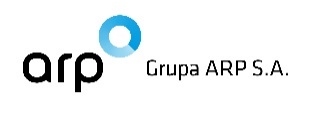 